АДМИНИСТРАЦИЯ ГОРОДА ИШИМАПОСТАНОВЛЕНИЕ 24 января 2023 г.                                                                                           № 57	Руководствуясь Федеральным законом Российской Федерации от 06.10.2003 № 131-ФЗ «Об общих принципах организации местного самоуправления в Российской Федерации»:Признать утратившими силу постановления администрации города Ишима:-  от 28.04.2012 № 605 «Об утверждении административного регламента по предоставлению муниципальной услуги «Выдача разрешений на производство земляных работ» в городе Ишиме»;- от 03.09.2012 № 1495 «О внесении изменений в постановление администрации города Ишима от 28.04.2012 № 605 «Об утверждении административного регламента по предоставлению муниципальной услуги «Выдача разрешений на производство земляных работ» в городе Ишиме»;- от 30.09.2013 № 1158 «О внесении изменений в постановление администрации города Ишима от 28.04.2012 № 605 «Об утверждении административного регламента по предоставлению муниципальной услуги «Выдача разрешений на производство земляных работ» в городе Ишиме»;	- от 01.06.2015 № 470 «О внесении изменений в постановление администрации города Ишима от 28.04.2012 № 605 «Об утверждении административного регламента по предоставлению муниципальной услуги «Выдача разрешений на производство земляных работ» в городе Ишиме»;- от 24.02.2016 № 170 «О внесении изменений в постановление администрации города Ишима от 28.04.2012 № 605 «Об утверждении административного регламента по предоставлению муниципальной услуги «Выдача разрешений на производство земляных работ» в городе Ишиме»;- от 16.05.2016 № 501 «О внесении изменений в постановление администрации города Ишима от 28.04.2012 № 605 «Об утверждении административного регламента по предоставлению муниципальной услуги «Выдача разрешений на производство земляных работ» в городе Ишиме»;- от 18.02.2019 № 146 «О внесении изменений в постановление администрации города Ишима от 28.04.2012 № 605 «Об утверждении административного регламента по предоставлению муниципальной услуги «Выдача разрешений на производство земляных работ» в городе Ишиме»;- от 11.06.2019 № 702 «О внесении изменений в постановление администрации города Ишима от 28.04.2012 № 605 «Об утверждении административного регламента по предоставлению муниципальной услуги «Выдача разрешений на производство земляных работ» в городе Ишиме»;- от 21.12.2020 № 1092 «О внесении изменений в постановление администрации города Ишима от 28.04.2012 № 605 «Об утверждении административного регламента по предоставлению муниципальной услуги «Выдача разрешений на производство земляных работ» в городе Ишиме».2. Опубликовать настоящее постановление в газете «Ишимская правда», в сетевом издании «Официальные документы города Ишима» (http://ishimdoc.ru) и разместить на официальном сайте муниципального образования город Ишим ishim.admtyumen.ru.Решение вступает в силу после официального опубликования.Контроль за исполнением настоящего постановления возложить на первого заместителя Главы города.Глава города                                                                                         Ф.Б. Шишкин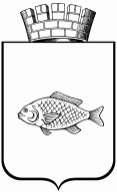 